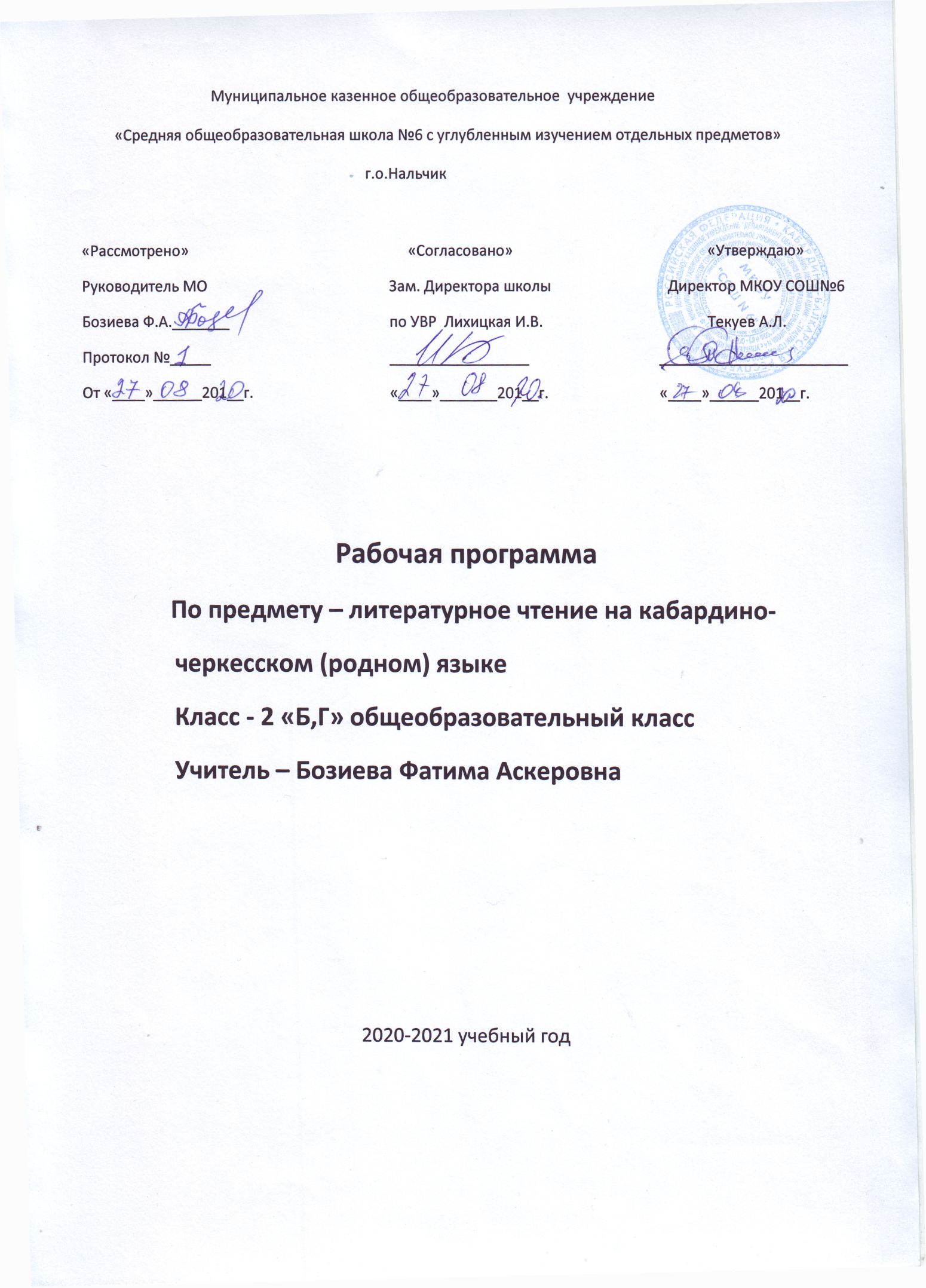 1.Пояснительная запискаРабочая программа по литературному чтению на кабардино-черкесском языке для обучающихся 2 класса составлена в соответствии с нормативными документами:Федеральный закон от 29 декабря 2012 года № 273-ФЗ «Об образовании в Российской Федерации».Закон Кабардино-Балкарской Республики от 24 апреля 2014 года №23-РЗ «Об образовании».Федеральный государственный образовательный стандарт; ФГОС основного начального образования утвержден приказом Минобрнауки России от  17.12.2010 №1897. ФГОС №1577 от 31 декабря . (с изменениями) Письма Министерства просвещения, науки и по делам молодежи КБР от 27.08.2018г. № 22- 01-13/5919 «О наименовании учебных предметов предметных областей «Родной язык и литературное чтение на родном языке»; Программа составлена на основе примерной образовательной программы по учебному предмету «Анэдэлъхубзэ» (Литературное чтение на кабардино-черкесском языке ) одобрена протоколом Федерального учебно-методического объединения по общему образованию №2/18 от 31.01.2018г., и №3/18 от 30.05.2018г.Основная образовательная программа начального общего образования МКОУ «СОШ №6»Учебный план МКОУ «СОШ №6»  на 2020-2021 учебный год;Список учебников соответствующий Федеральному перечню учебников обеспечивающие учет региональных  и этнографических особенностей субъекторв РФ , утвержденных, рекомендованных  Министерства просвещения  РФ от 28.12.2018 г.№345  к использованию в образовательном процессе в образовательных учреждениях на 2020-2021 уч. год; Эржибов А.К. « Родная речь» .Нальчик, 2014.Каскулова И.Х. Рабочая тетрадь к учебнику «Родная речь». Нальчик, 2014. Положение о рабочей программе МКОУ «СОШ №6» г.о. Нальчик.Учебный план  МКОУ «СОШ №6»  предусматривает  изучение литературного чтения на кабардино-черкесском языке во 2 классе 51 час в год из расчёта 1 час в неделю в 1 полугодии и 2 часа в неделю во 2 полугодии. Анэдэлъхубзэр ет1уанэ классым щыджыныр хуэунэт1ащ мыпхуэдэ мурадхэр зэгъэхъул1эным:- сабийм псэкIэ зыхищIэхэр, и гурыгъу-гурыщIэхэр, зыхущIэкъур (зыхуэпабгъэр), къэзыухъуреихь дунейм хуиIэ еплъыкIэр псалъэм иIэ зэфIэкIхэмкIэ къэгъэлъэгъуэфын, къэIуэтэфын, нэхъыбэрэ къигъэсэбэп псалъэхэми нэхъ мащIэрэ къигъэсэбэпхэми я бжыгъэм хэгъэхъуэн;- зы лъэныкъуэкIэ, Iуэхугъуэ пыухыкIа гуэрым емыхьэлIауэ (емыпхауэ) бзэм и зэхэлъыкIэр зрагъэщIэкIэрэ, етIуанэ лъэныкъуэкIэ, бзэм и зэхэлъыкIэм теухуа Iуэхугъуэ пыухыкIа гуэр (псалъэ, тхыгъэ) гум ираубыдэкIэрэ, хьэл-щэным, нэмысым, хабзэм теухуа тхыгъэ зэпкърахкIэрэ е апхуэдэ гупсысэ зыхэлъ темэкIэ сочиненэ ятхкIэрэ я акъылым, гупсысэкIэм, гуры-хуагъым набдзэгубдзаплъэу, езым зицIыхужу щытыным зегъэужьын, егъэ-фIэкIуэн, хэгъэхъуэн; сабийм псэкIэ зыхищIэхэр, и гурыгъу-гурыщIэхэр, зыхущIэкъур (зыхуэпабгъэр), къэзыухъуреихь дунейм хуиIэ еплъыкIэр псалъэм иIэ зэфIэкIхэмкIэ къэгъэлъэгъуэфын;- зы лъэныкъуэкIэ, Iуэхугъуэ пыухыкIа гуэрым емыхьэлIауэ (емыпхауэ) бзэм и зэхэлъыкIэр зрагъэщIэкIэрэ, етIуанэ лъэныкъуэкIэ, бзэм и зэхэлъыкIэм теухуа Iуэхугъуэ пыухыкIа гуэр (псалъэ, тхыгъэ) гум ираубыдэкIэрэ, хьэл-щэным, нэмысым, хабзэм теухуа тхыгъэ зэпкърахкIэрэ е апхуэдэ гупсысэ зыхэлъ темэкIэ сочиненэ ятхкIэрэ я акъылым, гупсысэкIэм, гуры-хуагъым набдзэгубдзаплъэу, езым зицIыхужу щытыным зегъэужьын, егъэ-фIэкIуэн, хэгъэхъуэн;- бзэм и зэхэлъыкIэмкIэ щIэныгъэ ебгъэгъуэткIэрэ, къебгъаджэкIэрэ еджакIуэхэм я къэухьым нэгъуэщI лъэныкъуэ псомкIи хэгъэхъуэн, зегъэужьын;- еджэныгъэм ехьэлIа Iуэхугъуэ псомкIи яIэн хуей есэныгъэхэмрэ зэфIэкIхэмрэ егъэгъуэтын, зэфIэгъэувэн, зегъэужьын (тхылъым ирилэжьыныр, псалъалъэ сыт хуэдэхэм иригъуэзэфыныр);- еджакIуэхэм яIурылъ бзэм зегъэужьын, абыхэм тхэнымкIи псэлъэ-нымкIи яIэ есэныгъэхэмрэ зэфIэкIхэмрэ хэгъэхъуэн, егъэфIэкIуэн (къеджэныр, едэIуэныр, тхэныр, псэлъэныр), бзэ къабзэ, шэрыуэ пIурылъыным пщалъэ хуэхъухэр егъэщIэн.Егъэджэныгъэ-гъэсэныгъэ къалэну анэдэлъхубзэм къызэф1игъэк1ын хуейр:   Еджак1уэхэм я еджэк1эм зегъэужьын: псынщ1эу, зэхэщ1ык1ыгъуэу, тхыгъэ зэхуэмыдэхэм къеджэфу, абыхэм я бзэм и къулеягъыр, и дахагъыр зыхащ1эу гъэсэн, тхылъ къеджэным дегъэхьэхын.   Сабийхэм я бзэмрэ я зыхэщ1ык1ымрэ зегъэужьын. Нэхъыщхьэр къахутэфу, зэджам дерс къыхахыфу еджак1уэхэр гъэсэн  Тхыгъэм къыщыгъэлъэгъуэ 1уэхугъуэхэм еплъык1э хуа1эр къа1уэтэфу, ахэр къыщыхъуа зэманымрэ къыщ1эхъуамрэ зэхагъэк1ыфу, тхыгъэм и гупсысэ нэхъыщхьэр къахутэфу, зэджам дерс къыхахыфу еджак1уэхэр гъэсэн.  Еджак1уэхэм я бзэм зегъэужьыным гулъытэ ин хуэщ1ын хуейщ. Егъэджэныгъэ-гъэсэныгъэ мыхьэнэуэ предметым иIэр бзэм гъащIэм къыхуигъэув къалэнхэм къахокI, ягъэбелджылы, цIыхур зэрызэгурыIуэ, ды-къэзыухъуреихь дунейр зэрызэхащIыкI, лъэпкъ культурэм зэрырашалIэ, зэрыхашэ Iэмалу, Iэмэпсымэу зэрыщытым къыхэкIыу.ЗэрызэгурыIуэ Iэмэпсымэу бзэр къигъэсэбэпкIэрэ сабийр абы ирипсалъэ цIыхухэм яхэша мэхъу, абыхэм зарегъэщхь, цIыху зэхущытыкIэхэр зыхуэдэм щогъуазэ. Бзэм и фIыгъэкIэ абы къещIэ дяпэкIэ псэуахэм яIа IуэхущIафэхэр, дунейпсо культурэм хэша мэхъу, ар къещIэ. Бзэр щымыIамэ, цIыхум социальнэ (дуней тетыкIэрэ гъащIэ хэтыкIэрэ) и лъэныкъуэкIэ зиужьын, ипэкIэ кIуэтэн лъэкIынутэкъым. Бзэм и сэбэпкIэ сабийм къещIэ, зэхещIыкI дыкъэзыухъуреихь дунейр. ЗэрызэгурыIуэ Iэмэпсымэу щыткIэрэ, бзэм цIыхум езым и гупсысэкIэ иIэж ещI, и зэхэщIыкIым зрегъэужь, нэгъуэщIу жыпIэмэ, сабийм акъыл, гупсысэ, зэхэщIыкI и лъэныкъуэкIэ зиужьыныр къызэфIегъэкI.Анэдэлъхубзэм и сэбэпкIэ сабийм езыр зищIысыр къыгуроIуэж, езым лъэкIыр къигъэлъэгъуэнымкIэ зыхуеинухэр къещIэ, нэгъуэщIу жыпIэмэ ар езым и Iуэху еплъыкIэ, хьэл-щэн зиIэж цIыхуу  къохъу.Псоми зэращIэщи, цIыхум и зэхэщIыкIри, гупсысэри, гурыгъу-гурыщIэхэри зэрызэфIэувэр, абыхэм зэрызаужьыр дыкъэзыухъуреихь дунейр, абы зэрызихъуэж хабзэхэр зэхащIыкIкIэрэщ, къащIэкIэрэщ, къагурыIуэкIэрэщ.ЗэрызэгурыIуэ Iэмэпсымэу щыткIэрэ, цIыхум и щIэныгъэм, абы и IуэхущIафэ зэхуэмыдэхэм Iэмал зимыIэ Iуэхугъуэу хохьэ бзэм и къэгъэсэбэпыкIэри. Апхуэдэу щыщыткIэ, еджакIуэхэм я бзэм зрагъэужькIэрэ, абы и зэхэщIыкIыр, гупсысэкIэр, гурыгъу-гурыщIэхэр, хьэл-щэныр зэфIэувэнымкIэ, зыхэпсэухь гъащIэм жыджэру хэтыфынымкIэ зыхуеину Iуэхугъуэхэр къызэгъэпэща мэхъу.2.  Еджак1уэхэм ягъуэтын хуей щ1эныгъэхэмрэ есэныгъэхэмрэ теухуауэ зыхуэдгъэувыж къалэнхэр    Зыхурагъаджэ (ирагъэдж) предметым и щытык1эхэр:Бзэр зыхурагъаджэ (ирагъэдж) предмету къапщтэмэ, абы и щытыкIэ нэхъыщхьэу къыхощ ар Iуэхугъуэ зыбжанэм теухуауэ (ехьэлIауэ)  зэрыщытыр. Бзэр лъэныкъуэ зыбжанэкIэ ядж. Убгъуауэ къапщтэмэ, бзэм хохьэ:- псэлъэныр (зыгуэр къэIуэтэнымрэ жаIэр зэхэщIыкIынымрэ);- бзэмкIэ тхауэ щыIэр (ядж бзэмкIэ тхауэ щыIэ псори зэгъэуIуауэ);- бзэм и зэхэлъыкIэ хабзэхэр (псалъэхэмрэ грамматикэмрэ).-бзэр зыIурылъым ар къызэригъэсэбэпым кърикIуэхэращ (къихьахэрщ), - щIэныгъэлIхэм бзэр зэрызэхэлъ хабзэхэр зэраджам къигъэлъагъуэхэрщ (бзэм зэрызиужь, зэрызэхэлъ, зэрызихъуэж хабзэхэр).Аращи, анэдэлъхубзэм хуегъэджэным къызэщIиубыдэмрэ и зэхэлъыкIэмрэ къагъэлъагъуэ ядж Iуэхугъуэр (бзэр), абы и лъэныкъуэкIэ псори хыхьэу, ауэ школым щызэрагъэщIэн хуейм нэхърэ мынэхъыбэу, абы щыгъуэми гъащIэм бзэр къыщагъэсэбэпынымкIэ къыпэщыт къалэнхэр къызэфIигъэкIын хуэдэу.  Егъэджэныгъэм анэдэлъхубзэм щиубыд увып1эр Курыт щIэныгъэ зэрырагъэгъуэт щIыкIэм, адрей ядж предметхэм къадэкIуэу, анэдэлъхубзэм увыпIэ пажэ щеубыд, езым иIэ зэфIэкIхэм тещIыхьауэ, сабийм зиужьынымрэ ар езыр зи дуней еплъыкIэ, зи хьэл-щэн зиIэж цIыхуу зэфIэувэнымкIэ, къэтэджынымкIэ. Еджак1уэм езым еджэныгъэм хуи1э щытык1эр (Личностные): еджэныгъэм тэмэму хущытын; и къэухьым зегъэужьыным иужь итын; щ1эуэ зыгуэр къищ1эну хуеин:и1э щ1эныгъэм хигъэхъуэн.Еджэныгъэм хуи1э щытык1эр, зыхуигъэувыж къалэныр,ар къызэрыгуры1уэр, езым и еплъык1эр(Метапредметные  универсальные учебные действия)Унэт1ыныгъэ(Регулятивные: Мурадыр езым къыгуры1уэн; Иджын  ар; гъэзэщ1а зэрыхъуным хущ1окъу; езым план егъэув ик1и абы тету мэлажьэ .Щ1эныгъэ и1эным, щ1эуэ зыгуэр къищ1эным хущ1экъуныр(Познавательные):Урокым мурадыр езым хуегъэув; къоджэ тхыгъэм; йода1уэ жьэры1уатэу;Хуиту псалъэмакъым хэша мэхъу.(Коммуникативные): упщ1эхэр итыфын; адрейхэм едэ1уэным; упщ1эхэм жэуап иритыфыным; езым и еплъык1э и1эн.Щ1эныгъэ егъэгъуэтын хуейр къызэрытпщытэну 1эмалхэм я системэ.ЕтIуанэ классхэм къеджэныгъэмкIэ урок къэс щегъэфIэкIуэн хуейщ тэмэму (пэжу), ирижэу зэхэщIыкIыгъуэу, къагурыIуэу къеджэнымкIэ еджакIуэхэм яIэ хъуа зэфIэкIымрэ есэныгъэмрэ.ЛитературэмкIэ пэищу ягъуэт щIэныгъэхэрТхыгъэхэм я  жанрхэр: рассказыр, псысэр (IуэрыIуатэм щыщхэр, литературнэхэр), басняр, усэр, повестыр, пьесэр,IуэрыIуатэм и жанрхэр: къуажэхьхэр, псынщIэрыпсалъэхэр, уэрэд цIыкIухэр, псалъэжьхэр.Тхыгъэм и темэр. Гупсысэ нэхъыщхьэр. Зытепсэлъыхьыр. Тхыгъэм хэт лIыхъужьыр, абы и хьэл-щэнхэмрэ IуэхущIафэхэмрэ. ТхакIуэр, къэIуэтэжакIуэр, зытхарГъэ еджэгъуэм и япэ илъэс ныкъуэм Къызэджэ тхыгъэхэр зэхащ1ык1ыу, тэмэму (гъэхуауэ), зыхащ1эу, псалъэхэр зэрыпсэууэ (псалъэ гугъухэр пычыгъуэк1э) кърахыу къеджэфу егъэсэн.Я мынэ1уасэ (зыщымыгъуазэ) тхыгъэхэм къызэреджэ хуабжьагъ-псынщ1агъыр зы дакъикъэм псалъэ 35—45 хъууэ.Къызэджэ тхыгъэхэр зэхащ1ык1ыу (къагуры1уэу), тэмэму (гъэхуауэ), зыхащ1эу, псалъэхэр зэрыпсэууэ (псалъэ гугъухэр пычыгъуэк1э) кърахыу къеджэфын.Я мынэ1уасэ (зыщымыгъуазэ) тхыгъэхэм къызэреджэ хуабжьагъ-псынщ1агъыр зы дакъикъэм псалъэ 45—50-рэ хъууэ.Тэмэму, гъэхуауэ, къызэджэр къагуры1уэу, зыхэщ1эгъуэу псалъэ псэухэр, зэрыщыту (зэрыпсэууэ) кърахыурэ къеджэн, псалъэ гугъу щрихьэл1эк1э, абыхэм пычыгъуэк1эрэ къеджэу. Псалъэхэм я ударенэм иригъуазэу къеджэфын. Псалъэухам хэлъ мыхьэнэ нэхъыщхьэр зыхэлъ псалъэр ударенэк1э къыхагъэщыфын. Егъэджак1уэр къызэджэхэми абы къажри1ахэми гупсэхуу едэ1уэфын.Егъэджак1уэм хьэрф зэгуэтк1э ятх макъ гуэрхэр къахуигъэлъагъуэурэ, еджак1уэхэр а макъыр зыхэт псалъэ нэхъыбэ къагупсысынымк1э зэпеуэу «джэгун». Апхуэдэу къагупсыса псалъэхэр зэрыб хьэрф къыхэбзык1ахэмк1э ятхыу.Псалъэм, псалъэухам теухуауэ ягъуэта гуры1уэныгъэхэм зрагъэужьын. Псалъэуха л1эужьыгъуит1ым - зэра1уатэмрэ зэрыупщ1эмрэ я интонацэр зэхащ1ык1ын, апхуэдэ псалъэуха л1эужьыгъуэхэр куэдрэ зэхахыным, езыхэми жа1эным ипкъ итк1э.Кърагъэлъагъу предметым е абы и сурэтым бгъэдэлъ (е бгъэдэлъынк1э хъу) щытык1эхэр, 1уэхущ1афэхэр кърабжэк1ыу «джэгун».Езыр зэрыщыту е сурэту кърагъэлъагъу предметхэм я зэхуэдэ щытык1эхэмрэ ахэр зэрызэщхьэщык1ыу я1э щытык1эхэмрэ къагъэлъагьуэу тепсэлъыхьын.Сюжет тынш зи1э сурэтхэм теухуауэ кърат упщ1эхэм жэуап ирату тепсэлъыхьын.Апхуэдэ сурэтым щалъагъухэм япкъ итк1э езы еджак1уэхэм упщ1э ягъэувыфын. Абыхэм жэуап иратыфын.Уэрэд текстыр, усэр, псысэм щыщ пычыгъуэхэр, къуажэхь, псалъэжь зыбжанэ гук1э зрагъэщ1эфын (егъэджак1уэм къык1- лъытрагъазэу жа1эури тхылъымк1э къеджэури зрагъащ1э хъунущ). Апхуэдэу гук1э зрагъэщ1ахэм щыщ нэхъ яф1эф1 дыдэхэм гъэхуауэ ик1и зыхищ1эу къеджэн.Псалъэухам и к1эм щыт нагъыщэм елъытауэ интонацие ирату, къызэк1элъебжэк1ыныгъэм и теувы1эгъуэ мащ1эхэр (запятойк1э къэгъэлъэгъуахэр) да1ыгъыу (къыхалъытэу) къеджэфын.  Тхыгъэмрэ жьэры1уатэ къэхутэныгъэ зэпхамрэ елэжьыныр Гъэ еджэгъуэм и ет1уанэ илъэс ныкъуэм Къеджэк1эрэ тхэк1эрэ (грамотэр) ирагъэщ1эным къыдэк1уэу, къеджэнымк1и псэлъэнымк1и еджак1уэхэм ягъуэта есэныгъэхэм зрагъэужьын. Рассказ мыин тыншхэм пычыгъуэк1эрэ къеджэн, псалъэ псэухэр зэрыщыту (зэрыпсэууэ) къеджэныгъэм т1эк1у-т1эк1уурэ хуэк1уэу, къызэджэ псалъэхэм щыщ дамыгъэхуу, абыхэм зыхъуэжыныгъэ ирамыгъэгъуэту, псалъэухам щымыщ Къыхамыгъэхьэу. Рассказ к1эщ1 тыншхэм езыр-езыру макъ ямыгъэ1уу къеджэн, егъэджак1уэм къахуигъэува упщ1эхэм жэуап иратын хуейуэ къалэну къапэщыту. Рассказыр, абы щыщ 1ыхьэр хэт е сытым тепсэлъыхьми къыжа1эфын.Къызэджэ тхыгъэхэр зэхащ1ык1ыу (къагуры1уэу), тэмэму (гъэхуауэ), зыхащ1эу, псалъэхэр зэрыпсэууэ (псалъэ гугъухэр пычыгъуэк1э) кърахыу къеджэфын.Я мынэ1уасэ (зыщымыгъуазэ) тхыгъэхэм къызэреджэ хуабжьагъ-псынщ1агъыр зы дакъикъэм псалъэ 45—50-рэ хъууэ.Тэмэму, гъэхуауэ, къызэджэр къагуры1уэу, зыхэщ1эгъуэу псалъэ псэухэр, зэрыщыту (зэрыпсэууэ) кърахыурэ къеджэн, псалъэ гугъу щрихьэл1эк1э, абыхэм пычыгъуэк1эрэ къеджэу. Псалъэхэм я ударенэм иригъуазэу къеджэфын. Псалъэухам хэлъ мыхьэнэ нэхъыщхьэр зыхэлъ псалъэр ударенэк1э къыхагъэщыфын. Егъэджак1уэр къызэджэхэми абы къажри1ахэми гупсэхуу едэ1уэфын.Егъэджак1уэм хьэрф зэгуэтк1э ятх макъ гуэрхэр къахуигъэлъагъуэурэ, еджак1уэхэр а макъыр зыхэт псалъэ нэхъыбэ къагупсысынымк1э зэпеуэу «джэгун». Апхуэдэу къагупсыса псалъэхэр зэрыб хьэрф къыхэбзык1ахэмк1э ятхыу.Псалъэм, псалъэухам теухуауэ ягъуэта гуры1уэныгъэхэм зрагъэужьын. Псалъэуха л1эужьыгъуит1ым - зэра1уатэмрэ зэрыупщ1эмрэ я интонацэр зэхащ1ык1ын, апхуэдэ псалъэуха л1эужьыгъуэхэр куэдрэ зэхахыным, езыхэми жа1эным ипкъ итк1э.Кърагъэлъагъу предметым е абы и сурэтым бгъэдэлъ (е бгъэдэлъынк1э хъу) щытык1эхэр, 1уэхущ1афэхэр кърабжэк1ыу «джэгун».Езыр зэрыщыту е сурэту кърагъэлъагъу предметхэм я зэхуэдэ щытык1эхэмрэ ахэр зэрызэщхьэщык1ыу я1э щытык1эхэмрэ къагъэлъагьуэу тепсэлъыхьын.Сюжет тынш зи1э сурэтхэм теухуауэ кърат упщ1эхэм жэуап ирату тепсэлъыхьын.Апхуэдэ сурэтым щалъагъухэм япкъ итк1э езы еджак1уэхэм упщ1э ягъэувыфын. Абыхэм жэуап иратыфын.Уэрэд текстыр, усэр, псысэм щыщ пычыгъуэхэр, къуажэхь, псалъэжь зыбжанэ гук1э зрагъэщ1эфын (егъэджак1уэм къык1- лъытрагъазэу жа1эури тхылъымк1э къеджэури зрагъащ1э хъунущ). Апхуэдэу гук1э зрагъэщ1ахэм щыщ нэхъ яф1эф1 дыдэхэм гъэхуауэ ик1и зыхищ1эу къеджэн.Псалъэухам и к1эм щыт нагъыщэм елъытауэ интонацие ирату, къызэк1элъебжэк1ыныгъэм и теувы1эгъуэ мащ1эхэр (запятойк1э къэгъэлъэгъуахэр) да1ыгъыу (къыхалъытэу) къеджэфын.Литературэмк1э 3 классхэм я еджак1уэхэм хуагъэув оценкэхэм и пщалъэхэр.Жьэры1уатэу къат жэуапым хуагъэув оценкэхэр:  «5»ягъэув,ядж тхыгъэм и текстыр тэмэму ищ1эмэ ик1и къыгуры1уэмэ; къи1уатэр къыжи1эжыфмэ; и бзэр дахэмэ ик1и къулеймэ; гъэхуауэ ик1и зыхищ1эу,псынщ1агъ мардэм тету къеджэмэ. «4» ягъэув,ядж тхыгъэм и текстыр тэмэму ищ1эмэ ик1и къыгуры1уэмэ;Тхыгъэм тепсэлъыхьыжыфмэ, и бзэр,къеджэк1эр мы1еймэ. Ауэ и жэуапым щыщ1эныгъэу зы е т1у нэхъыбэ хэмытмэ. «3» ягъэув,ядж произведенэр зэрищ1эр ик1и къызэрыгуры1уэр и жэуапым къуигъащ1эмэ; щытепсэлъыхьк1э тэмэму зэпкъримыхыфмэ;и бзэм и къеджэк1эм щыщ1эныгъэ куэд и1эмэ;и жэуапым зэк1элъык1уэк1э тэмэм имы1эмэ. «2» ягъэув, ядж произведенэм и текстым емыджамэ,содержанэри щ1агъуэу имыщ1эмэ,и бзэм,къеджэк1эм зык1и арэзы укъимыщ1мэ.   Сочиненэхэм хуагъэув оценкэхэр: «5»  ягъэув: лэжьыгъэм и содержанэм темэр нэгъэсауэ къызэпкърихмэ;содержанэр зэк1элъык1уэу къа1уэтэжамэ; лэжьыгъэр бзэ къулейк1э,шэрыуэк1э тхамэ; лэжьыгъэр и ухуэк1эк1и зэхэлъык1эк1и къызыхуэтыншэу гуры1уэгъуэмэ;орфографическэ,пунктационнэ щыуагъэ хэмытмэ.  «4» ягъэув: лэжьыгъэм и содержанэм темэр мы1ейуэ  къызэпкърихмэ; Содержанэр къызэри1уэтэжым ныкъусаныгъэ мащ1э ф1эк1 хэмытмэ;лэжьыгъэр зэрытха бзэм и къулеягъым арэзы укъищ1мэ; орфографическэ  щыуагъэу 2-рэ пунктационнэу 2-рэ е 1-рэ ф1эк1 хэмытмэ. «3» ягъэув: лэжьыгъэм и содержанэм темэр къызэпкърихмэ,ауэ щыуагъ гуэрхэр хэтмэ; ибзэр мыкъулеймэ; орфографическэ  щыуагъэу 4-рэ пунктационнэу 2-рэ е 1-рэ хэтмэ. «2» содержанэм темэр къыхэпкъримыхмэ;лэжьыгъэм щыуагъэ куэд хэтмэ,и бзэр къулейсызмэ орфографическэ  щыуагъэу 5-рэ пунктационнэу 3   хэтмэ. Еджак1уэхэм ягъуэта щ1эныгъэр къызэрахутэ щ1ык1эхэр. Щ1эныгъэ ягъуэтар еджэныгъэ зэманым къызэрытхутэ хъуну щ1ык1эхэр.Планым ипкъ итк1э ядж разделхр:4. Егъэджэныр зэрызэхылъымрэ абы къызэщ1иубыдэмрэ. Си Хэкур (сыхь.2);Адыгэ 1уэры1уатэ (сыхь.8);Ди ныбжьэгъуф1 псэущхьэхэр (сыхь.7);Бжьыхьэ (сыхь.5)Дапщэщи щапхъэу щыт (сыхь.3)Щ1ымахуэ (сыхь.5);Лэжьыгъэр гуф1эгъуэщ (сыхь.6);Дунейпсо ц1ыхубз махуэшхуэ (сыхь.6)Гъатхэ (сыхь.5);Гъэмахуэ (сыхь.3);Классщ1ыб еджэныгъэ : «Напэ», «Пщ1э», «Адыгэ хабзэ»Бзэм зегъэужьын:Сочиненэхэм я темэхэр: «Ди мэзым», «Гъатхэ», «Мамэхэм я махуэ»Яджам къытегъэзэжыныгъэ (сыхь.1)ЕтIуанэ классым къыщеджэнущ адыгэ лъэпкъымрэ абы и Хэкумрэ хухэха тхыгъэхэр. Ахэр адыгэ IуэрыIуатэми, сабий литературэми къыхахащ. Гъэм и зэманхэм, дунейм и къэхъукъащIэхэм, гъащIэм щекIуэкI хуэIухуэщIэхэм, цIыхухэм яку зэхуилъ щытыкIэфIхэм, зэныбжьэгъуныгъэ пэжым, къуэшыгъэ нэсым, лэжьыгъэ хьэлэлым цIыхум къыхуихь фIыгъуэр, къинэмыщI хуэIухуэщIэхэри еджакIуэхэм псэкIэ зыхезыгъащIэ тхыгъэхэми программэхэм яхуэфащэ увыпIэ щаубыд.Къеджэныгъэм къызэщIеубыдэ классым къызыщеджэри классым щаджым нэмыщI, къызэджэри (мыкласс еджэныгъэкIэ дызэджэри). Апхуэдэ лэжьыгъэр щекIуэкI Iыхьэщ,  пэщIэдзэ классхэм  я  2–нэ классхэм.Къызэджэнухэр нэхъ зытеухуар. 1уэры1уатэ. Адыгэ 1уэры1уатэр зэрызэхэт л1эужьыгъуэхэр: псысэхэр, уэрэдхэр, хъыбархэр, псалъэжьхэр. Нэгъуэщ1 лъэпкъхэм я 1уэры1уатэм щыщхэм щыгъэгъуэзэн.Ди ныбжьэгъуф1 псэущхьэхэр. Унэ псэущхьэхэмрэ псэущхьэ  1элхэмрэ ятеухуа хъыбархэр, усэхэр, псысэхэр, къуажэхьхэр, нэщэнэхэр. Ц1ыхухэм псэущхьэхэм хуа1э хущытык1эхэр къызыхэщ тхыгъэхэм щыгъуазэ щ1ын.Бжьыхьэр. Бжьыхьэм и зэман зэмыл1эужьыгъуэхэм (бжьыхьэпэм, бжыхьэкум, бжьыхьэк1эм) теухуа тхыгъэхэр. Бжьыхьэм псэущхьэхэм я гъащ1эр. Бжьыхьэ лэжьыгъэхэр къызыхэщ тхыгъэхэр.Ц1ыхухэм бжьыхьэ дунейм хуа1э щытык1эр. Бжьыхьэм дунейм и щытык1эхэм теухуа экскурсие.Дапщэщи щапхъэу щыт. Ц1ыхухэм я зэхущытык1эф1ым, хьэл-щэн дахэм, ц1ыхугъэ лъагэм, зэныбжьэгъугъэ нэсым теухуа тхыгъэхэр. Еджак1уэхэм я гъащ1эмрэ я 1уэхущ1афэхэмрэ, я зэныбжьэгъугъэмрэ я зэхущытык1эф1хэмрэ къызыхэщ тхыгъэхэр. Ц1ыхухэр зэхуэгущабэу, зыр адрейм хуэсакъыу щытыным теухуа тхыгъэхэр.Щ1ымахуэр къихьащ. Щ1ымахуэ зэманым балигъхэмрэ сабийхэмрэ я гъащ1эр, я 1уэхущ1афэ нэхъыщхьэхэр къызыхэщ тхыгъэхэр. Щ1ымахуэм мэзым, губгъуэм, псыежэххэм я1э щытык1эр.Балигьхэм щ1ымахуэм ягъэзащ1э лэжьыгъэхэм, сабийхэм дунейм хуа1э щытык1эм теухуа усэхэмрэ хъыбархэмрэ.Псэущхьэхэмрэ хьэпщхупщхэмрэ я щ1ымахуэ гъащ1эр къыщыгъэлъэгъуа тхыгъэхэр.Щ1ымахуэм дунейм и щытык1эхэм теухуа экскурсие.Лэжьыгъэф1к1э хэкур догъэлъан1э. Лэжьыгъэ зэмыл1эужьыгъуэхэм, 1эщ1агъэ щхьэхуэхэм, ц1ыху псоми я сэбэпынагь зыхэлъ лэжьыгъэ гуэр блэжьыныр зэрыгуф1эгъуэм, зэрынасыпым, лэжьыгъэм ц1ыху гьащ1эм щи1э мыхьэнэр къызыхэщ усэхэмрэ рассказхэмрэ. Лэжьыгъэм теухуа адыгэ псалъэжьхэр, нэщэнэхэр.Хэкум и хъумак1уэхэр. Ди къэралыдзэр къызэрыхъуамрэ Граждан зауэр зэрек1уэк1амрэ ятеухуа тхыгъэхэр. Хэку зауэшхуэм ди зауэл1хэм щызэрахьа л1ыхъужьыгъэмрэ къахьа тек1уэныгъэмрэ къыщыгъэлъэгъуа усэхэмрэ хъыбархэмрэ. Иджырей зэманым ди сэлэтхэмрэ абыхэм я унафэщ1хэмрэ я гъащ1эр, я 1уэхущ1афэхэр къызыхэщ тхыгъэ зэмыл1эужьыгъуэхэр.Хэкум теухуа адыгэ псалъэжьхэм щыгъэгъуэзэн.Ц1ыхубзхэм я Дунейпсо махуэшхуэ. Ц1ыхубзхэм (анэхэм, анэшхуэхэм, шыпхъухэм, анэ-адэ шыпхъухэм, нэгъуэщ1хэми) яхуэфащэ щытык1эф1ым, щытык1э дахэм, яхуэсакъыным теухуа тхыгъэхэр. Абыхэм пщ1эрэ гулъытэ нэсрэ яхуэщ1ыныр къызыхэщ усэхэмрэ рассказхэмрэ. Ц1ыхубзхэм унагъуэми лэжьыгъэ 1энат1эми щагъэзащ1э 1уэхугъуэхэр къыщыгъэлъэгъуа тхыгъэхэм щыгъуазэ щ1ын. Анэм теухуа адыгэ псалъэжьхэр.Гъатхэр дунейм и щ1эрэщ1эгъуэщ. Гъатхэ зэманым, псэущхьэхэм я гъатхэ гъащ1эм, япэрей щхъуант1агъэхэм, гъэгъахэм, удз дахэхэм, ц1ыхухэм я гъатхэ лэжьыгъэм, я 1уэхущ1афэ щхьэхуэхэм, сабийхэм я гъатхэ джэгук1эхэм, къинэмыщ1 1уэхугъуэ щхьэхуэхэми ятеухуауэ тхыгъэхэр. Гъатхэм теухуа адыгэ псалъэжьхэр, нэщэнэхэр.Мамырыгьэмрэ зэныбжьэгъугъэмрэ дарителъхьэщ.Дунейр мамыру щытыну, ц1ыхухэм яку зэныбжьэгъугъэрэ къуэшыгъэрэ дэлъыну къыхуезыджэ усэхэмрэ рассказхэмрэ щыгъэгъуэзэн.Мамырыгъэм, зэныбжьэгъугъэм, къуэшыгъэм теухуа адыгэ псалъэжь зыбжамэхэм щыгъуазэ щ1ын.Ди Хэкур. Хэкумрэ лъахэмрэ я теплъэм, абыхэм я къуажэхэмрэ къалэхэмрэ я щытык1эм, ди ц1ыху гуащ1аф1эхэм я лэжьыгъэф1ым, ахэр мамырыгъэм зэрыш1эбэным теухуа усэхэмрэ хъыбархэмрэ.Урок егъэк1уэк1ык1э зэмыл1эужьыгъуэхэр къэгъэсэбэпын:Гъэлъэгъуэныгъэ урокхэр;Проекторыр къыщагъэсэбэп урокхэм.Темэ щхьэхуэхэмк1э псалъэухахэр, хъыбархэр, таурыхъхэр зэхегъэлъхьэныр:-тегъэщ1ап1э ящ1ыну псалъэхэмк1э;-упщ1эхэмк1э;-и къыщ1эдзап1эмк1э;-и к1эухымк1э;-сурэтк1э;-зык1элъагъэплъа гуэрк1э;-экскурсием щалъэгъуахэмк1э;-телевизорымк1э ялъэгъуахэмк1э, нэгъуэщ1хэри;-диалогыр;-тхыгъэхэм жьэры1уатэу сурэт хуегъэщ1ыныр;-теплъэгъуэ к1эщ1хэр спектаклу гъэувыныр;-гуры1уэгъуей псалъэхэм елэжьыныр;-къызэджа рассказыр к1эщ1у къэ1уэтэжыныр;-рассказым къи1уатэр нэгъуэщ1 щхьэм иту къыжы1эжыныр;-къызэджа рассказым ещхь хъыбар жьэры1уатэу зэхегъэлъхьэныр.Бзэм зегъэужьыныр Псэлъэным хыхьэ Iуэхугъуэхэр: едэIуэныр, къеджэныр, къэпсэлъыныр, тхыныр. Тхыбзэмрэ жьэрыIуатэбзэмрэ. Тхыгъэр. Тепсэлъыхьыныр, тетхыхьыныр, егупсысыныр. Псалъэмрэ абы и мыхьэнэмрэ. Адыгэбзэм и псалъэхэм  я куэдагъымрэ къулеягъымрэ. Бзэр зыгъэдахэ Iэмалхэр. УпщIэ гъэувынымрэ жьэрыIуатэуи тхыгъэкIи  абыхэм жэуап етынымрэ. Тхыгъэр къыжыIэжын, убгъуауэ, хэчыхьауэ, кIэщIу. Тхыгъэм хэтхэм узыщрихьэлIэхэм планым тету  тепсэлъыхьын. Къызэджар зытеухуар къызэрыщыхъуам къызэрыгуэкI дыдэу тепсэлъыхьыныр. Гъэхуауэ къеджэныр икIи  къыжаIэжыныр.ПсэлъэкIэм и хабзэхэр (бзэм и къабзагъыр)                            4. Тематическое планирование                   5. Методическэ лэжьыгъэхэмрэ пособиехэмрэ:Багъ. Н., Джаурджий Хь.З., Ержыб.А. пэщ1эдзэ классхэм я программэ(1-4 классхэр). Налшык.2013.А. К. Эржибов « Родная речь» .Нальчик, 2014 годИ.Х. Каскулова. Рабочая тетрадь к учебнику «Родная речь». Нальчик, 2014 год Ахъмэт М. X ь. К1ущэ л1ыхъужь. Гъатхэ.Аф1эунэ Л. А. К1ущэрэ мыщэрэ. Тузик. Бжьыхьэ. Япэуэс. Си 1эжьэ. Япэу мылым Хьэту тохьэ. Щ1ымахуэ дыгъэ. Си къакъий. Щынэ ц1ык1у. Пц1ащхъуэ. Бжэндэхъу. Дэрбзэр ц1ык1у. Гъэмахуэ. Губгъуэ.Гъубж М. М. Ар фэ къафщ1и, сэ вжес1энщ. К1эрыгъэху. Жейнэд. Уеджэм дэгущ. Псы уэр. Дамэншэу мэлъатэ. Дыщэ бзу. Дыкъуэнагъ. Ныбгъуэ. Хьэндырабгъуэ.Гъубжокъуэ Л.  М. Шэрэдж псыхъуэм. Шыдыр сыт щ1эпэхур?1уэры1уатэ. Хъумп1эц1эдж акъыл. Бжьахъуэ. Нэгей и къуэ Лъапщагъуэ. Тхьэк1умэк1ыхьымрэ Хъумп1эц1эджымрэ. Аслъэнымрэ дзыгъуэмрэ.        Къэгъэсэбэпыпхъэ псалъалъэхэр:Автор гуп. Адыгэбзэ псалъалъэ. Москва, 1999.Зэхъуэхъу Л. Хь. ЩоджэнцIыкIу Алий и бзэм и псалъалъэ. Налшык, 1971.Зэхъуэхъу Л. Хь. Орфографическэ псалъалъэ (ЕджакIуэхэм папщIэ пособие). Налшык, 1989, 1997.Хьэкъун Б. И. Адыгэ къэкIыгъэцIэхэр. Налшык, 1992.Хьэкъун Б. И. Адыгэ къэкIыгъэцIэхэр. Налшык, 1992.ЩхьэщэмыщI Хь. Хь. АдыгэцIэ зиIэ псэущхьэхэр. Налшык, 1998.Щхьэгъэпсо С. Хь., Слон Л. Хь. КъэкIыгъэхэм я адыгэцIэхэр. Налшык, 1994.Зрагъэгъуэта щ1эныгъэмрэ есэныгъэмрэКъызэрапщытэ щ1ык1эхэрЕзым хуи1э щытык1эр(личностные) Анэдэлъхубзэм пщ1э хуищ1у щытмэ; еджэныгъэм зэрыхущытымк1э;и1э щ1эныгъэм зэрыхэхъуамк1э.Зыхуигъэувыж къалэныр(метапредметные)Мурад зэригъэувыфымк1э;темэщ1эм  ехьэл1ауэ   щапхъэ къызэрихьыфымк1э; абы и купщ1эр  къызэрихутэфымк1э;Яхузэф1эк1ыпхъэр(предметные)  Щ1эныгъэ и1эным, щ1эуэ зыгуэр къищ1эным зэрыхущ1экъумк1э;упщ1эхэр зэритымк1э;езым план зэригъэувыфымк1э ик1и абы тету лэжьэным зэрыхущ1экъумк1э.№Тема. разделКол-во часов1Си Хэкур 22.Адыгэ 1уэры1уатэ 83.Ди ныбжьэгъуф1 псэущхьэхэр.74Бжьыхьэ 55Дапщэщи щапхъэу щыт36Щ1ымахуэ 57Лэжьыгъэр гуф1эгъуэщ 68Дунейпсо ц1ыхубз махуэшхуэ69Гъатхэ 510Гъэмахуэ 36Яджам къытегъэзэжыныгъэ1№ урокаНаименование раздела/ темы урокаКоличество часов, отводимых на изучение раздела/темы( в том числе контрольных. практических, лабораторных, работ)Дата проведенияДата проведения№ урокаНаименование раздела/ темы урокаКоличество часов, отводимых на изучение раздела/темы( в том числе контрольных. практических, лабораторных, работ)По плануПо фактуСи Хэкур.21Къагъырмэс Борис «Си щ1ыналъэ»12Нало Заур «Нанэ и псэ, дадэ и бзэ»1Адыгэ 1уэры1уатэ 83Къуажэхьхэр14Псалъэжьхэр15Нэщэнэхэр. Псынщ1эрыпсалъэхэр.16Зы зимы1эм выжьит1 и1эт17Къэрмокъуэ Хьэмид «Гуэдз Хьэдзэ»18Къэрмокъуэ Хьэмид «Чэнджэщ»19Бажэмрэ уашхэмрэ110Классщ1ыб еджэныгъэ. «Напэ»1Ди ныбжьэгъуф1 псэущхьэхэр. 711Абыт1э Владимир «Си бажэ»112Къэрмокъуэ Хьэмид «Хьэмрэ мыщэмрэ»113Сочиненэ «Ди мэзым»114Сочиненэ»Ди мэзым»115К1уант1э 1эзид «Джэджьейм и 1эмал116Гъубжокъуэ Лиуан «Гуэгушхэм загъэгусащ»117Шорэ Хьэсин «К1ущэ»1Бжьыхьэ. 517Къагъырмэс Борис Бжьыхьэ. Къагъырмэс Борис  «Кхъужьей»118Щомахуэ Амырхъан «Мы1эрысэ» 119Нало Заур «Бжьыхьэр бейщ» 120Классщ1ыб еджэныгъэ: «Пщ1э»121Къардэн Бубэ «Зыплъыхьак1уэ»1Дапщэщи щапхъэу щыт. 323Къардэн Бубэ «Ныбжьэгъу пэж»124Нало Заур «Сыту уеджэну»125Щомахуэ Амырхъан «Си 1уэху хэлъкъым»1Щ1ымахуэ.526Щоджэнц1ык1у Алий «Щ1ымахуэ»127Аф1эунэ Лиуан «Япэ уэс»128Къардэн Бубэ «Уэсыр джэдыгущ»129Щоджэнц1ык1у 1эдэм «Илъэсыщ1э»130Къэжэр Хьэмид «Лъагъуэрэ гъуэгурэ» 1Лэжьыгъэр гуф1эгъуэщ. 631Къэжэр Пётр «1эщ1эгъэл1» 132Нало Заур «Зулий и жыг» 133Сочиненэ: «Гъатхэ».134Сочиненэ: «Гъатхэ»135Елгъэр Кашиф «Си ныбжьэгъу»136Классщ1ыб еджэныгъэ: «Адыгэ хабзэ»1Дунейпсо ц1ыхубз махуэшхуэ. 637Къардэн Бубэ «Си мамэ дыщэ»138Къэзан Фат1имэ «Тыгъэ»139Сочиненэ: «Мамэхэм я махуэ»140Сочиненэ: «Мамэхэм я махуэ» 141Нало Заур Лиуан и бдзэжьей ещэк1ар»142Журт Биберд «Ажэгъуэмэхьэ мэзым»1Гъатхэ.543Къардэн Бубэ «Гъатхэ зэманыр» 144Щомахуэ Амырхъан Гъатхэ, къытхуеблагъэ»145Къардэн Бубэ Гъатхэр къихьащ»1461ут1ыж Борис «Гъэрэ щ1ырэ»147Проект «Си Хэку» К1эщт Мухьэз  «Гъатхэ губгъуэм»1Гъэмахуэ.348Къагъырмэс Борис «Лэгъупыкъу»149Гъубжокъуэ Лиуан «Къуажэ бжьа1уэм»150Нэгумэ Умар «Си лъахэ»1Яджам къытегъэзэжыныгъэ. 151Зэджахэм щыщхэр къэпщытэжыныгъэ.1